月亮姐姐变化模样记录表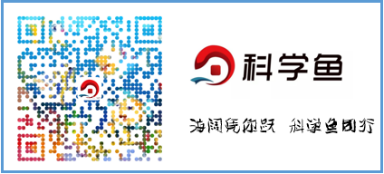                                                       记录人： 周一周二周三周四周五周六周日时间：  月   日地点：月相：     北东          西      南月亮方位：东      西时间：  月   日地点：月相：     北东          西      南月亮方位：东         西时间：  月   日地点：月相：     北东          西      南月亮方位：东         西时间：  月   日地点：月相：     北东          西      南月亮方位：东         西时间：  月   日地点：月相：     北东          西      南月亮方位：东         西时间：  月   日地点：月相：     北东          西      南月亮方位：东         西时间：  月   日地点：月相：     北东          西      南月亮方位：东         西周一周二周三周四周五周六周日时间：  月   日地点：月相：     北东          西      南月亮方位：东      西时间：  月   日地点：月相：     北东          西      南月亮方位：东         西时间：  月   日地点：月相：     北东          西      南月亮方位：东         西时间：  月   日地点：月相：     北东          西      南月亮方位：东         西时间：  月   日地点：月相：     北东          西      南月亮方位：东         西时间：  月   日地点：月相：     北东          西      南月亮方位：东         西时间：  月   日地点：月相：     北东          西      南月亮方位：东         西周一周二周三周四周五周六周日时间：  月   日地点：月相：     北东          西      南月亮方位：东      西时间：  月   日地点：月相：     北东          西      南月亮方位：东         西时间：  月   日地点：月相：     北东          西      南月亮方位：东         西时间：  月   日地点：月相：     北东          西      南月亮方位：东         西时间：  月   日地点：月相：     北东          西      南月亮方位：东         西时间：  月   日地点：月相：     北东          西      南月亮方位：东         西时间：  月   日地点：月相：     北东          西      南月亮方位：东         西周一周二周三周四周五周六周日时间：  月   日地点：月相：     北东          西      南月亮方位：东      西时间：  月   日地点：月相：     北东          西      南月亮方位：东         西时间：  月   日地点：月相：     北东          西      南月亮方位：东         西时间：  月   日地点：月相：     北东          西      南月亮方位：东         西时间：  月   日地点：月相：     北东          西      南月亮方位：东         西时间：  月   日地点：月相：     北东          西      南月亮方位：东         西时间：  月   日地点：月相：     北东          西      南月亮方位：东         西